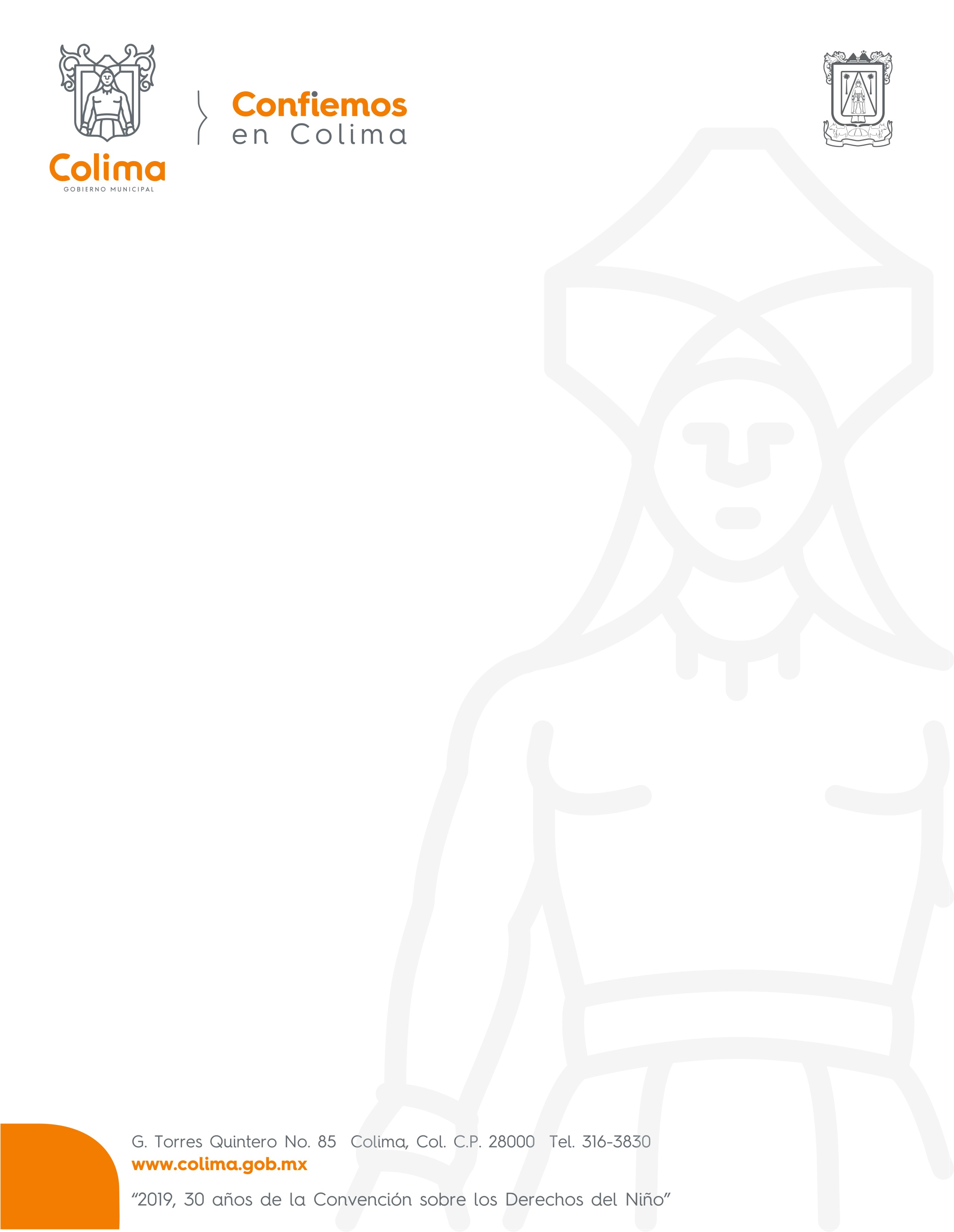 INFORME DE ACTIVIDADES DEL PRESIDENTE MUNICIPAL C.P. LEONCIO ALFONSO MORÁN SÁNCHEZ, DEL DIA 26 DE JUNIO, AL 9 DE JULIO DEL 2019Presidí Sesión Ordinaria de Cabildo del 26 de junio del presente año.Atendí a los ciudadanos Elizabeth Mireni, María Teresa Aguirre, Ing. Martin Amezcua García,Recibí al Presidente del Comité de Participación de la colonia Pablo Silva; Atendí al Lic. Jesús Dueñas, Director del Instituto Colimense para la Discapacidad; Recibí a la sra. Lourdes Cervantes; al sr. Antonio Suastegui y al Presbítero Alejo Macías.Presidí  la ceremonia cívica mensual, en el patio central de la Presidencia Municipal.Encabecé el primer evento de donación de sangre por trabajadores del H. Ayuntamiento;Participé en las jornadas de limpieza en tu colonia y de reforestación; Lleve a cabo  reunión con 30 Comités de Participación Ciudadana por temas de seguridad. Se recibió del OSAFIG las cedulas preliminares de la auditoria del año 2018.Firmé el Convenio de colaboración con el Instituto Estatal de Educación para los Adultos.